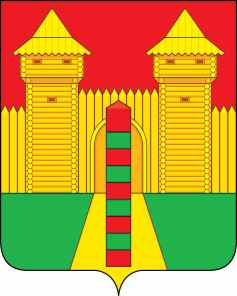 АДМИНИСТРАЦИЯ  МУНИЦИПАЛЬНОГО  ОБРАЗОВАНИЯ «ШУМЯЧСКИЙ   РАЙОН» СМОЛЕНСКОЙ  ОБЛАСТИПОСТАНОВЛЕНИЕот 15.03.2022г. № 116	         п. ШумячиВ соответствии с Федеральным законом от 05.04.2013 № 44-ФЗ «О контрактной системе в сфере закупок товаров, работ, услуг для обеспечения государственных и муниципальных нужд», Уставом муниципального образования «Шумячский район» Смоленской области Администрация муниципального образования «Шумячский район»                           Смоленской областиП О С Т А Н О В Л Я Е Т:1. В срок до 01.04.2022 года провести электронный аукцион на право заключить муниципальный контракт на приобретение жилого помещения для детей-сирот и               детей, оставшихся без попечения родителей, лиц из числа детей-сирот и детей,                     оставшихся без попечения родителей, которые подлежат обеспечению жилыми                      помещениями на территории муниципального образования «Шумячский район»    Смоленской области. 2. Установить начальную (максимальную) цену муниципального контракта на приобретение жилого помещения для детей-сирот и детей, оставшихся без попечения родителей, лиц из числа детей-сирот и детей, оставшихся без попечения родителей, которые подлежат обеспечению жилыми помещениями на территории                                    муниципального образования «Шумячский район» Смоленской области в размере 892 332 руб. 00 коп. (восемьсот девяносто две тысячи триста тридцать два рубля 00 копеек). 3. Отделу по образованию Администрации муниципального образования                «Шумячский район» Смоленской области  подготовить проект документации по             проведению электронного аукциона на право заключить муниципальный контракт на приобретение жилого помещения для детей-сирот и детей, оставшихся без попечения родителей, лиц из числа детей-сирот и детей,  оставшихся без попечения родителей, которые подлежат обеспечению жилыми помещениями на территории                                     муниципального образования «Шумячский район» Смоленской области. 4. Контроль за исполнением настоящего постановления возложить на                  заместителя Главы муниципального образования «Шумячский район» Смоленской области Г.А. Варсанову.Глава муниципального образования«Шумячский район» Смоленской области                                               А.Н. ВасильевО проведении электронного аукциона 